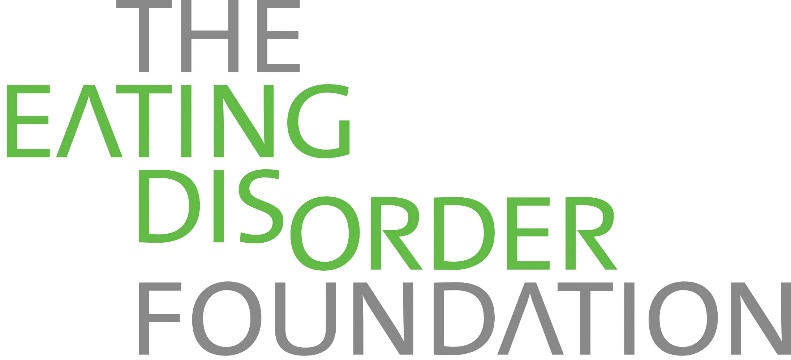 The Eating Disorder Foundation (EDF) Volunteer Group Facilitator ApplicationName    _______________________________________________		  Date   ________Address                                                                                                      	______________City  								Zip                         		__Phone (Home)                                 		(Work)                                        	________E-Mail Address _____________________________________________________________Date of Birth:___________________Current Employer       ________________________________________________________                                               Position                                                                        					__Are you licensed to practice psychotherapy in the State of Colorado?  ____Yes	____NoIf yes, please list your license number, type and expiration/renewal date: If no, are you registered as an unlicensed psychotherapist with the State of Colorado Department of Regulatory Agencies (DORA)?  			____Yes	____ No Are you a past or present EDF support-group member?		____Yes	____NoIs your interest part of a practicum placement? 			____Yes	____NoIf so, when is your anticipated start date?	 ______________________________________Which school/program? _______________________________________________________	Please submit a RESUME along with your answers to the following questions.What is your interest in becoming an EDF volunteer group facilitator and/or practicum student? What special skills, experience and/or attributes are you able to contribute to the EDF program?  Please include information about your personal experience, volunteer and/or professional experience as well as any other information you wish to provide.What is your understanding of eating disorders?Please list three references that we may contact, including two professional and one long-term personal contact.  Please include name, position, relationship, phone number, and email address. What time commitment are you able to make? How did you hear about EDF? 